附件2：交通引导说明绍兴鉴湖大酒店行车路线：杭甬高速（柯桥出口下）——进入金柯桥大道（行驶约11公里）——左转进入104国道（行驶约1.2公里）——右转进入柯岩大道（行驶1.5公里）——酒店位于行驶方向右侧杭州绕城高速（杨汛桥出口下）——沿杭衢高速绍兴连接线（行驶12公里）——行至环岛从第二个出口驶出——右转进入余渚路（行驶1.8公里）——直行柯南大道（行驶7.4公里）——右转进入柯岩大道（行驶约1公里）——酒店位于行驶方向右侧绍兴高铁北站出口——进入站前大道（行驶1.2公里）——右转进入裕民路（行驶1.5公里）——左转进入镜水路（行驶3公里）——右转进入柯南大道（行驶1.2公里）——左转进入柯岩大道（行驶约1公里）——酒店位于行驶方向右侧。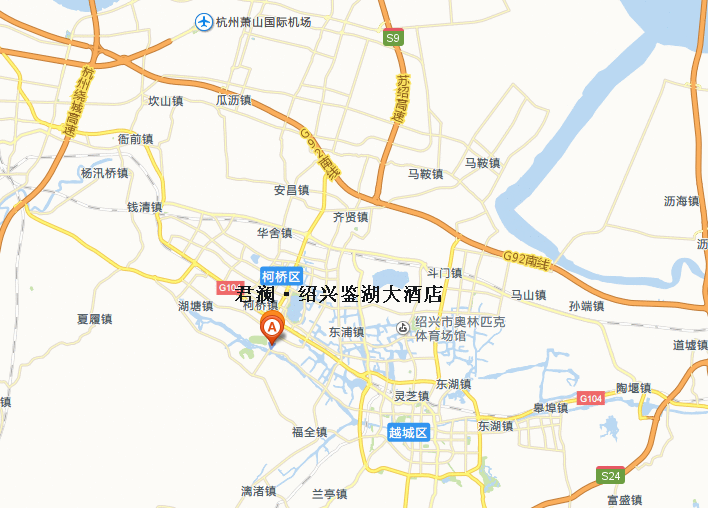 